ปฏิทินการนิเทศการจัดกิจกรรมการเรียนการสอน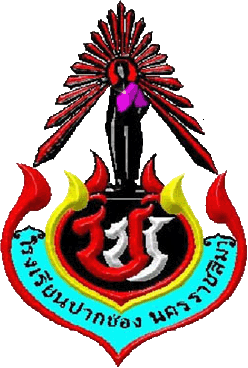    ภาคเรียนที่  1 ปีการศึกษา  2563ณ โรงเรียนปากช่อง  อำเภอปากช่อง   จังหวัดนครราชสีมาหมายเหตุ ภาคเรียนที่ @  หัวหน้ากลุ่มสาระ  ครูปฏิบัติการสอน  นิเทศในกลุ่มสาระฯ                ภาคเรียนที่ 2  มีกรรมการนิเทศออกนิเทศวัน/เดือน/ปีการปฏิบัติการนิเทศระยะเวลาผู้ปฏิบัติหมายเหตุ13 ก.ค 2563-17 ก.ค. 2563-หัวหน้ากลุ่มประชุมครูในกลุ่มสาระ-แต่งตั้งผู้นิเทศในกลุ่มสาระ (แยกเป็นระดับชั้น  หรือสาขาวิชานั้นๆ  อื่นๆตามความเหมาะสม)-หัวหน้าชี้แจงแนวปฏิบัติ-บันทึกภาพการนิเทศ  08.00 น-16.00 น-หัวหน้ากลุ่มสาระฯ-ครูปฏิบัติการสอนในกลุ่มสาระฯ-ผู้ที่เกี่ยวข้องในการจัดกิจกรรมการเรียนการสอนนัดหมายตามตารางสอน20 ก.ค. 2563 – 31 ส.ค.2563-รับแบบฟอร์มการนิเทศหมายเลข 1 สังเกตพฤติกรรมการสอน-รับแบบฟอร์มการนิเทศหมายเลข 2 แบบนิเทศการจัดกิจกรรมการเรียนการสอนและแนวทางการจัดกิจกรรมการเรียนการสอน-บันทึกภาพการนิเทศ08.00 น-16.00 น-หัวหน้ากลุ่มสาระฯ-ครูปฏิบัติการสอนในกลุ่มสาระฯ-ผู้ที่เกี่ยวข้องในการจัดกิจกรรมการเรียนการสอนนัดหมายตามตารางสอน 1ก.ย 2563-18 ก.ย.2563 - สรุปผลสังเกตพฤติกรรมการสอน(หมายเลข 3)-นิเทศติดตาม(หมายเลข 4)-บันทึกภาพการนิเทศ08.30 น-16.00 น-หัวหน้ากลุ่มสาระฯ-ครูปฏิบัติการสอนในกลุ่มสาระฯ-ผู้ที่เกี่ยวข้องในการจัดกิจกรรมการเรียนการสอนนัดหมายตามตารางสอน21 ก.ย 2563 -30 ก.ย 2563-กลุ่มสาระจัดเรียงเอกสารเป็นรูปเล่มตามหมายเลขดังนี้  หมายเลข 1 ถึงหมายเลข  4  และมีรูปภาพประกอบ-บันทึกข้อความส่งเอกสารฝ่ายวิชาการ 1 เล่ม08.30 น-16.00 น-หัวหน้ากลุ่มสาระฯ-ครูปฏิบัติการสอนในกลุ่มสาระฯ-ผู้ที่เกี่ยวข้องในการจัดกิจกรรมการเรียนการสอนนัดหมายตามตารางสอน